Välkommen till TSOK:s vinterträning 2016-02-07Samling TSOK-gården, Högalundsvägen 20, Tenhult, se karta nedan. Start kl 09:30 – 11:00Anmälan och betalning (30 kr) på plats. Ingen föranmälan eller sportident.Tre banor att välja på; kort, mellan eller lång.
Dusch, omklädning och bastu i stugan. Passa gärna på att fika.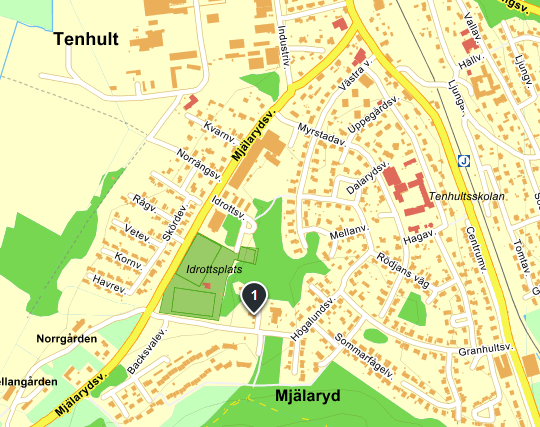 